1-Zboża zawierające gluten2-Skorupiaki i produkty pochodne3-Jaja i produkty pochodne4-Ryby   produkty pochodne5-Orzechy arachidowe i produkty pochodne6-Soja i produkty pochodne7-Mleko i produkty pochodne8-Orzechy tj, migdał, laskowe, włoskie, nerkowca, brazylijskie, pistacjowe, makadamia i pochodne produkty9-Seler i produkty pochodne’10-Nasiona sezamu i produkty pochodne11-Dwutlenek siarki i siarczany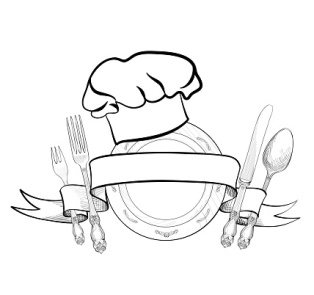 12-Łubin i produkty pochodne13-Mięczaki i produkty pochodne 14- Gorczyca i produkty pochodne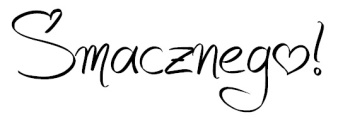 Zboża zawierające gluten2-Skorupiaki i produkty pochodne3-Jaja i produkty pochodne4-Ryby i  produkty pochodne5-Orzechy arachidowe i produkty pochodne6-Soja i produkty pochodne7-Mleko i produkty pochodne8-Orzechy tj, migdał, laskowe, włoskie, nerkowca, brazylijskie, pistacjowe, makadamia i pochodne produkty9-Seler i produkty pochodne’10-Nasiona sezamu i produkty pochodne11-Dwutlenek siarki i siarczany12-Łubin i produkty pochodne13-Mięczaki i produkty pochodne 14. Gorczyca i produkty pochodne.śniadanieObiad 29.04-10.05.2024podwieczorekPoniedziałek29.04Polędwica sopocka na pieczywie razowym z ogórkiem HerbataAlergeny: 1,3,7zupaPieczarkowaAlergeny,1,9,3250Budyń waniliowy (b/ml na mleku roślinnym)Wafle ryżoweAlergeny: 1,3,7Poniedziałek29.04Polędwica sopocka na pieczywie razowym z ogórkiem HerbataAlergeny: 1,3,7II daniePotrawka indyjska  w jarzynachRyż z masełkiemAlergeny:1,9150130Budyń waniliowy (b/ml na mleku roślinnym)Wafle ryżoweAlergeny: 1,3,7Poniedziałek29.04Polędwica sopocka na pieczywie razowym z ogórkiem HerbataAlergeny: 1,3,7kompotWiśniowy/ woda200Budyń waniliowy (b/ml na mleku roślinnym)Wafle ryżoweAlergeny: 1,3,7Wtorek30.04Kasza manna(b/ml na mleku roślinnym)Drożdżówka domowaHerbata owocowaAlergeny: 1,3,7zupaBrokułowaAlergeny:1,7,9250Polędwica drobiowa pieczywo mieszane, pomidor , masłoHerbataAlergeny: 1,3,7Wtorek30.04Kasza manna(b/ml na mleku roślinnym)Drożdżówka domowaHerbata owocowaAlergeny: 1,3,7II danieTradycyjny schabowyZiemniaki z koperkiemSurówka z kapusty białej z olejemAlergeny:1,3,100130120Polędwica drobiowa pieczywo mieszane, pomidor , masłoHerbataAlergeny: 1,3,7Wtorek30.04Kasza manna(b/ml na mleku roślinnym)Drożdżówka domowaHerbata owocowaAlergeny: 1,3,7kompotŚliwkowy/ woda200Polędwica drobiowa pieczywo mieszane, pomidor , masłoHerbataAlergeny: 1,3,7Poniedziałek6.05Szynka z indyka z papryką , masełkiem na pieczywie wiejskimHerbata Alergeny: 1,7,3zupaGrochowaAlergeny: 1,7,9250Kopytka ziemniaczane z warzywamiHerbataAlergeny: 1,3Poniedziałek6.05Szynka z indyka z papryką , masełkiem na pieczywie wiejskimHerbata Alergeny: 1,7,3II danieMakaron z serem i musem śmietanowo- owocowymOwocb/ml naleśniki z dżememAlergeny:1,3,7250gKopytka ziemniaczane z warzywamiHerbataAlergeny: 1,3Poniedziałek6.05Szynka z indyka z papryką , masełkiem na pieczywie wiejskimHerbata Alergeny: 1,7,3kompotPorzeczkowy/ woda200Kopytka ziemniaczane z warzywamiHerbataAlergeny: 1,3Wtorek7.05Twarożek czekoladowy na bułce poznańskiej z masełkiem (b/ml z wędliną)Kakao  (b/ml na mleku roślinnym)Alergeny: 1,7zupaOgórkowaAlergeny:1 ,7,9250Galaretka owocowaBułeczka maślanaHerbataAlergeny: 7,3,1Wtorek7.05Twarożek czekoladowy na bułce poznańskiej z masełkiem (b/ml z wędliną)Kakao  (b/ml na mleku roślinnym)Alergeny: 1,7II danieKotlet mielonyKasza jęczmiennaSurówka z kapusty czerwonejAlergeny: 1,3,7100130120Galaretka owocowaBułeczka maślanaHerbataAlergeny: 7,3,1Wtorek7.05Twarożek czekoladowy na bułce poznańskiej z masełkiem (b/ml z wędliną)Kakao  (b/ml na mleku roślinnym)Alergeny: 1,7kompotTruskawkowo-rabarbarowy/ woda200Galaretka owocowaBułeczka maślanaHerbataAlergeny: 7,3,1Środa8.05Szynka wp. na pieczywie razowym z pomidorem, masełkiemKawa inka na mleku (b/ml na mleku roślinnym)Alergeny:1, 3,7zupaPomidorowa z makaronemAlergeny: 1,9250Jogurcik owocowy/koktajl bezmleczny (b/ml na mleku roślinnym)Chrupki kukurydziane (pałeczki)HerbataAlergeny: 1,7,3Środa8.05Szynka wp. na pieczywie razowym z pomidorem, masełkiemKawa inka na mleku (b/ml na mleku roślinnym)Alergeny:1, 3,7II danieLeczo drobiowe z warzywamiRyż parabolicznyAlergeny:1,3150130Jogurcik owocowy/koktajl bezmleczny (b/ml na mleku roślinnym)Chrupki kukurydziane (pałeczki)HerbataAlergeny: 1,7,3Środa8.05Szynka wp. na pieczywie razowym z pomidorem, masełkiemKawa inka na mleku (b/ml na mleku roślinnym)Alergeny:1, 3,7kompotWieloowocowy/ woda200Jogurcik owocowy/koktajl bezmleczny (b/ml na mleku roślinnym)Chrupki kukurydziane (pałeczki)HerbataAlergeny: 1,7,3Śniadanie29.04-10.05.2024                                 Obiad29.04-10.05.2024                                 Obiadg/mlPodwieczorekCzwartek9.05Zupa mleczna z ryżemBułka siedmioraczkiHerbataAlergeny: 1,3,zupaSzczawiowaAlergeny 1,9250Kisiel owocowyCynamonkaHerbataAlergeny 1,3Czwartek9.05Zupa mleczna z ryżemBułka siedmioraczkiHerbataAlergeny: 1,3,II danieSchab duszony w warzywachZiemniaki z koperkiemSurówka kolorowaAlergeny: 1,9100130120Kisiel owocowyCynamonkaHerbataAlergeny 1,3Czwartek9.05Zupa mleczna z ryżemBułka siedmioraczkiHerbataAlergeny: 1,3,kompotWiśniowy/ woda200Kisiel owocowyCynamonkaHerbataAlergeny 1,3Piątek10.05Ser żółty na pieczywie mieszanym z pomidorem (b/ml z wędliną) Kawa inka na mleku (b/ml na mleku roślinnym Alergeny: 1, 3, 7zupaJarzynowaAlergeny:,7,9250Deser chia z owocami (b/ml na mleku roślinnym)Murzynek wegańskiHerbataAlergeny:  7,1,3Piątek10.05Ser żółty na pieczywie mieszanym z pomidorem (b/ml z wędliną) Kawa inka na mleku (b/ml na mleku roślinnym Alergeny: 1, 3, 7II danieFilet z rybyZiemniaki z koperkiemSurówka z kapusty kiszonej Alergeny:1,3,9,4100130120Deser chia z owocami (b/ml na mleku roślinnym)Murzynek wegańskiHerbataAlergeny:  7,1,3Piątek10.05Ser żółty na pieczywie mieszanym z pomidorem (b/ml z wędliną) Kawa inka na mleku (b/ml na mleku roślinnym Alergeny: 1, 3, 7kompotŚliwkowy/ woda200Deser chia z owocami (b/ml na mleku roślinnym)Murzynek wegańskiHerbataAlergeny:  7,1,3